ПРАВИТЕЛЬСТВО РЕСПУБЛИКИ ТЫВА
ПОСТАНОВЛЕНИЕТЫВА РЕСПУБЛИКАНЫӉ ЧАЗАА
ДОКТААЛот 28 ноября 2022 г. № 764г. КызылО внесении изменений в постановление Правительства Республики Тыва от 20 октября 2011 г. № 614В соответствии со статьей 15 Конституционного закона Республики Тыва       от 31 декабря 2003 г. № 95 ВХ-I «О Правительстве Республики Тыва» Правительство Республики Тыва ПОСТАНОВЛЯЕТ:1. Внести в постановление Правительства Республики Тыва от 20 октября      2011 г. № 614 «Об утверждении Положения о порядке и условиях предоставления субсидии на строительство (приобретение) жилья спортсменам Республики Тыва, завоевавшим звания чемпионов или призеров Олимпийских игр, Паралимпийских игр, Сурдлимпийских игр, чемпионов и призеров чемпионатов и первенств России, Европы и мира по олимпийским видам спорта, чемпионов мира по неолимпийским видам спорта, победителям всемирных соревнований по национальным видам спорта, и их спортивным тренерам» следующие изменения:1) в постановлении:а) наименование после слов «строительство (приобретение) жилья» дополнить словами «заслуженным мастерам спорта России и»;б) преамбулу после слов «улучшения жилищных условий» дополнить словами «заслуженных мастеров спорта России и»; в) пункт 1 после слов «строительство (приобретение) жилья» дополнить словами «заслуженным мастерам спорта России и»;г) пункт 2 после слов «строительство (приобретение) жилья» дополнить словами «заслуженным мастерам спорта России и»;2) в Положении о порядке и условиях предоставления субсидии на строительство (приобретение) жилья спортсменам Республики Тыва, завоевавшим звания чемпионов или призеров Олимпийских игр, Паралимпийских игр, Сурдлимпийских игр, чемпионов и призеров чемпионатов и первенств России, Европы и мира по олимпийским видам спорта, чемпионов мира по неолимпийским видам спорта, победителям всемирных соревнований по национальным видам спорта, и их спортивным тренерам:а) наименование после слов «строительство (приобретение) жилья» дополнить словами «заслуженным мастерам спорта России и»;б) пункт 1 после слов «строительство (приобретение) жилья» дополнить словами «заслуженным мастерам спорта России и»;в) пункт 2 изложить в следующей редакции:«2. Получателями субсидий на строительство (приобретение) жилья в соответствии с настоящим Положением являются лица из числа заслуженных мастеров спорта России, которым в соответствии с Положением о присвоении, лишении, восстановлении почетных спортивных званий, утвержденным приказом Минспорта России от 30 июня 2021 г. № 502, присвоено почетное спортивное звание «заслуженный мастер спорта России» в период не ранее пятнадцати лет, предшествующих году обращения, одновременно являющихся тренерами в подведомственных учреждениях Министерства спорта Республики Тыва не менее пяти лет, предшествующих году обращения за субсидией, и завоевавших звания чемпионов или призеров Олимпийских игр, Паралимпийских игр, Сурдлимпийских игр, чемпионов и призеров чемпионатов и первенств России, Европы и мира по олимпийским видам спорта, чемпионов мира по неолимпийским видам спорта, победителям всемирных соревнований по национальным видам спорта (далее – заслуженные мастера спорта России), и спортсменов Республики Тыва, одновременно являющихся членами спортивных сборных команд Российской Федерации, завоевавших не ранее четырех лет, предшествующих году обращения за субсидией звания чемпионов или призеров Олимпийских игр, Паралимпийских игр, Сурдлимпийских игр, чемпионов и призеров чемпионатов и первенств России, Европы и мира по олимпийским видам спорта, чемпионов мира по неолимпийским видам спорта, победителям всемирных соревнований по национальным видам спорта, и их спортивные тренеры (далее – спортсмены, получатели субсидии).»;г) пункт 7 изложить в следующей редакции:«7. Размер субсидии получателю субсидии определяется в пределах средств республиканского бюджета Республики Тыва, предусмотренных на указанные цели, на основании представленного получателем субсидии письменного обоснования размера субсидии.Максимальный размер субсидии для спортсменов не может превышать 3 млн. рублей.Максимальный размер субсидии для заслуженных мастеров спорта России не может превышать 4 млн. рублей.»;д) подпункт 2 пункта 8 после слов «за субсидией» дополнить словами «(для спортсменов)»;е) пункт 8:дополнить подпунктом 7 следующего содержания:«7) выписка из приказа Министерства спорта России о присвоении почетного спортивного звания «заслуженный мастер спорта России», присвоенного в период не ранее пятнадцати лет, предшествующих году обращения за субсидией (для заслуженных мастеров спорта России);»;дополнить подпунктом 8 следующего содержания:«8) справка с места работы (для заслуженных мастеров спорта России);».2. Разместить настоящее постановление на «Официальном интернет-портале правовой информации» (www.pravo.gov.ru) и официальном сайте Республики Тыва в информационно-телекоммуникационной сети «Интернет».Глава Республики Тыва                                                                                     В. Ховалыг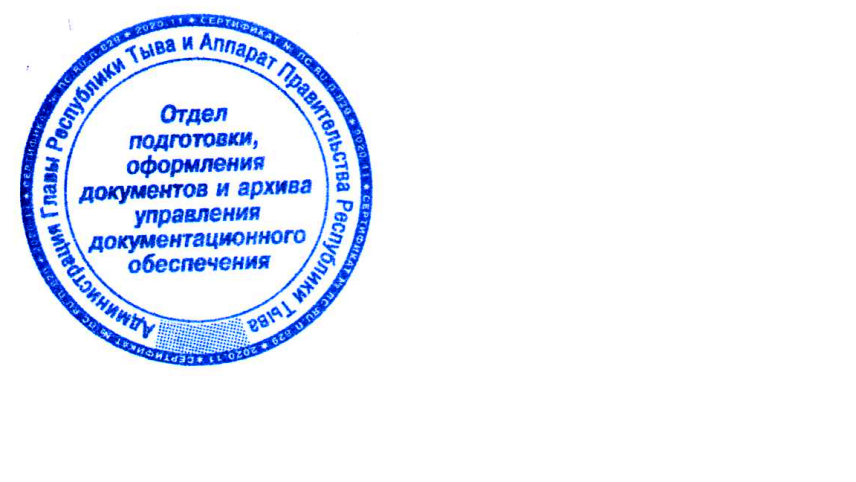 